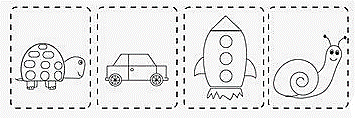 LentoRápido